Егор Хатько с мамойАрина Попова с мамой и братомМария Трубникова с бабушкой      Милана Федоренко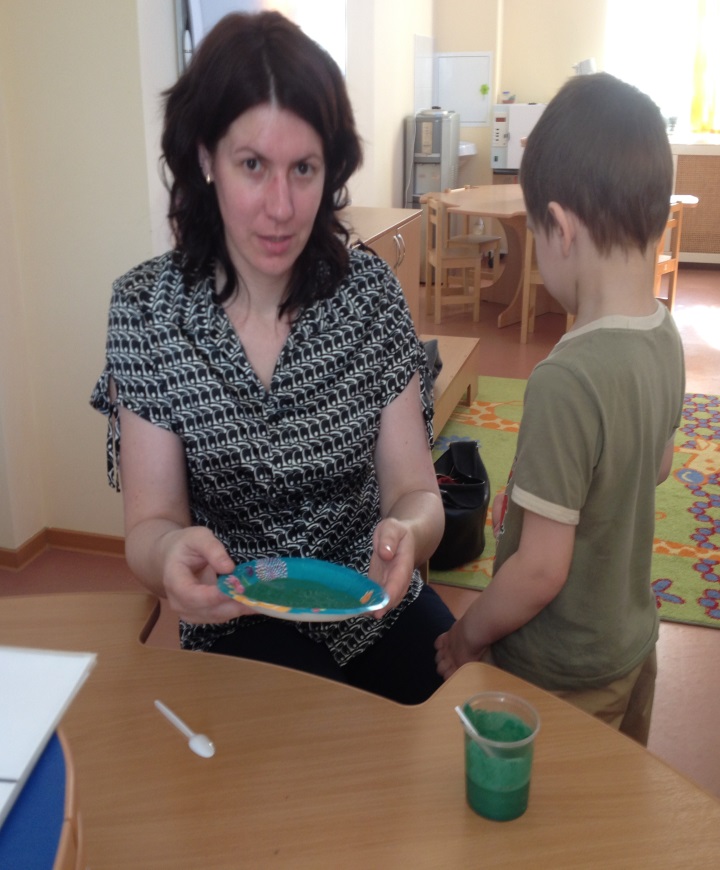 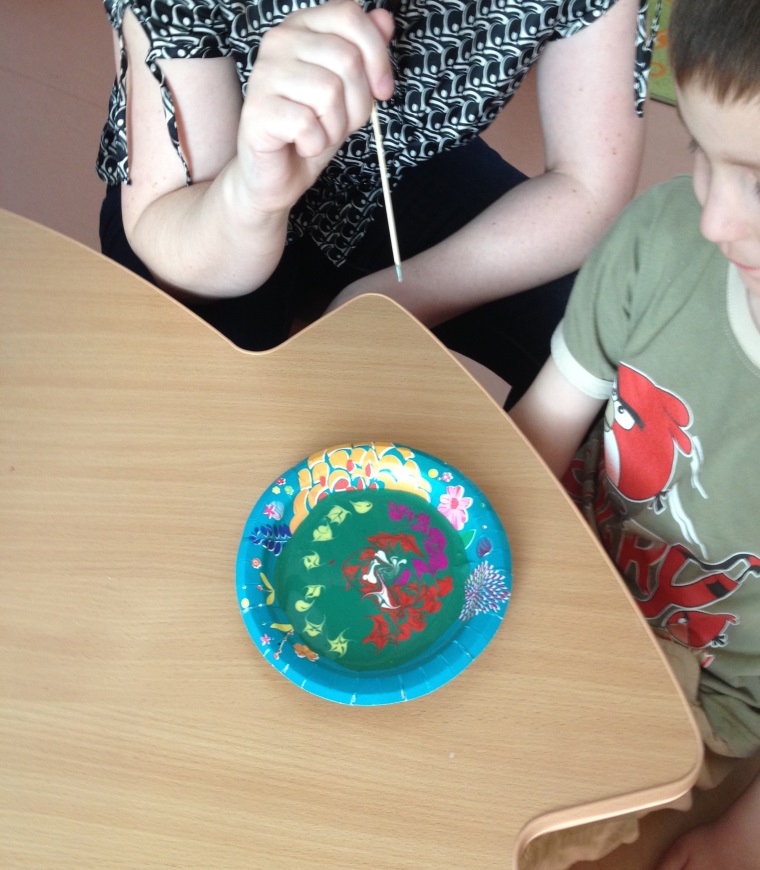 Алексей Смирнов с мамойАлексей Смирнов с мамойАлексей Смирнов с мамой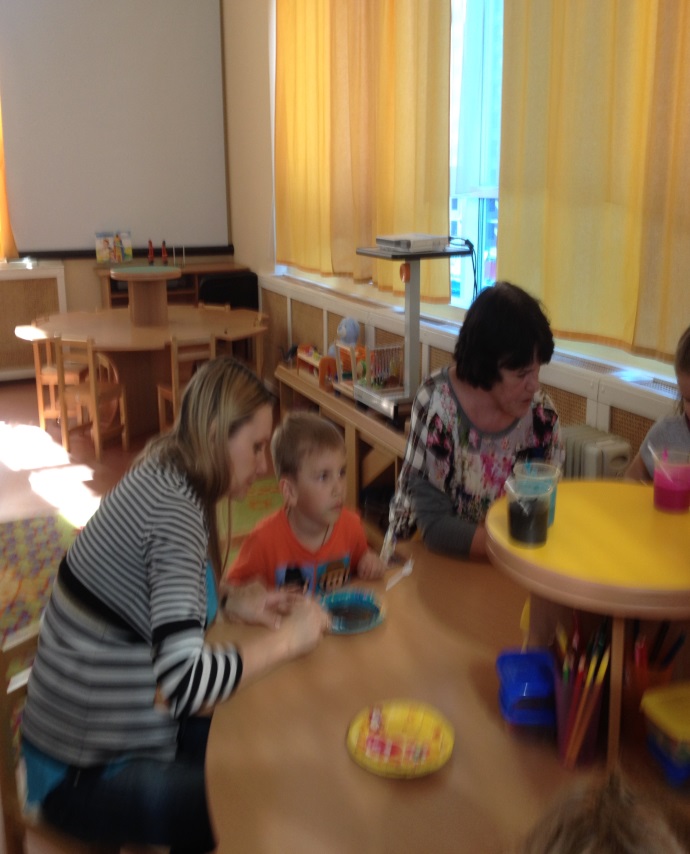 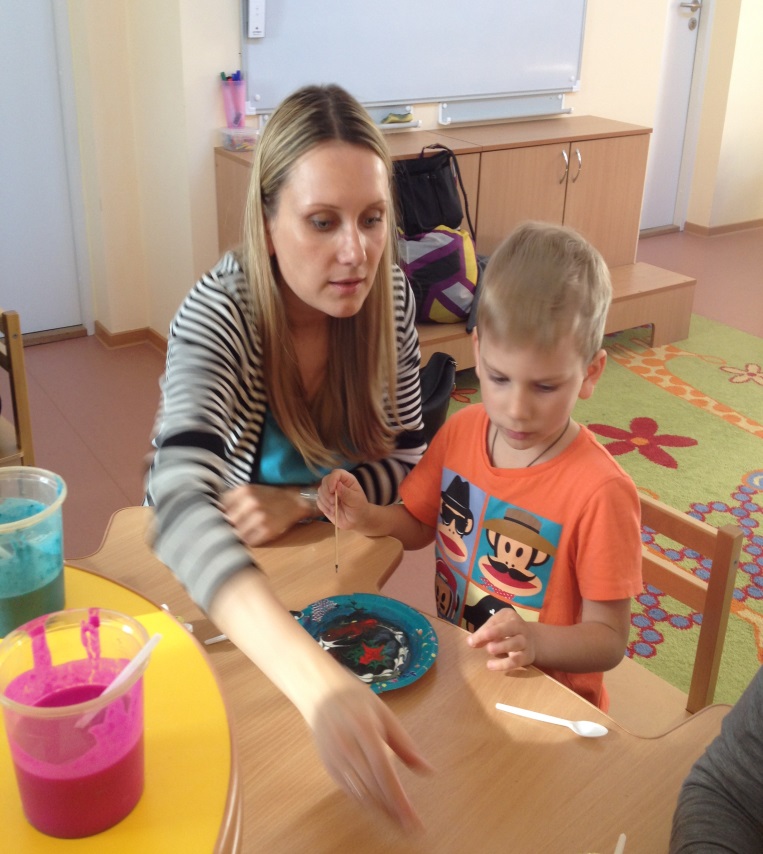 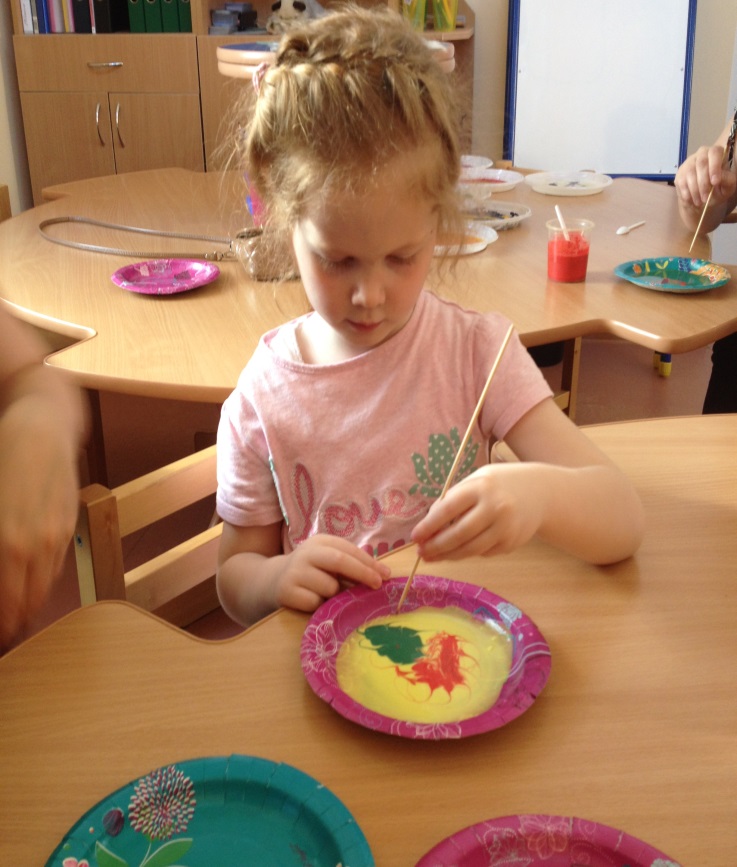 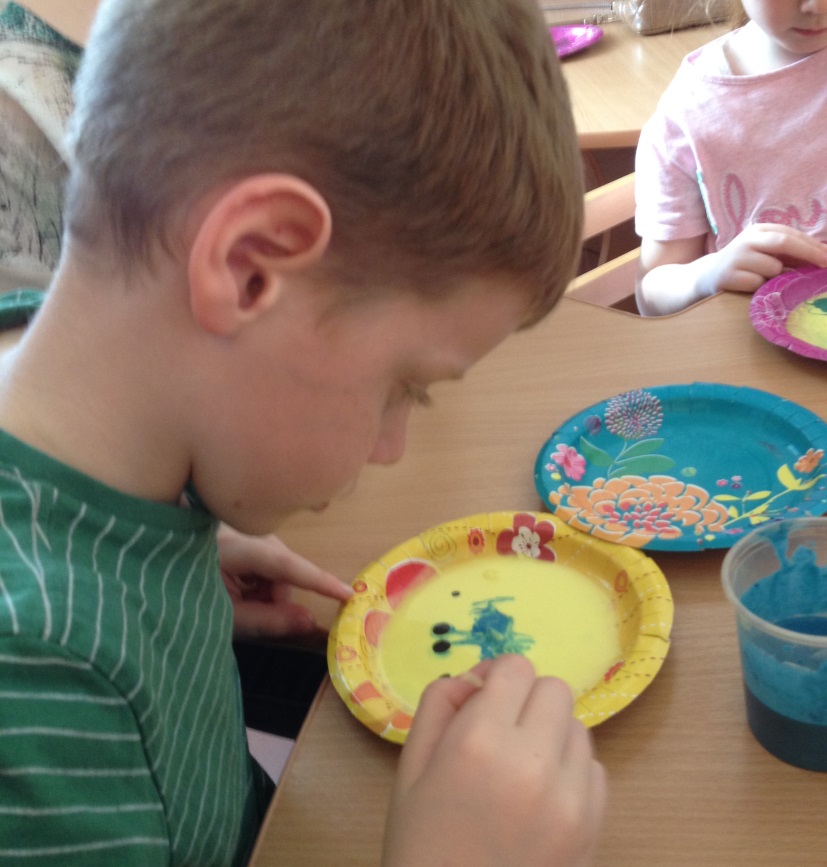 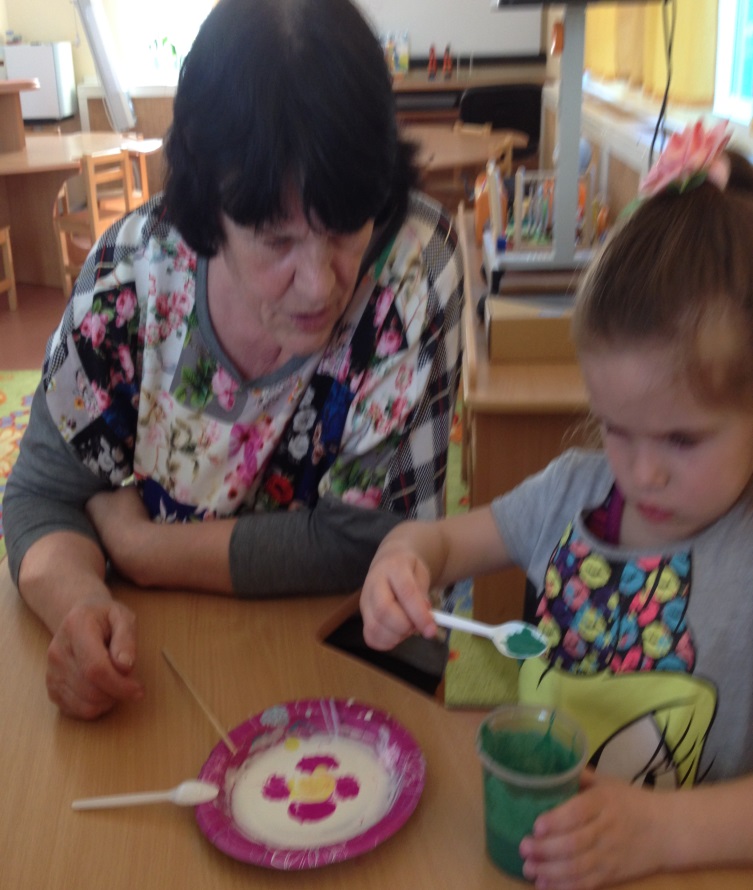 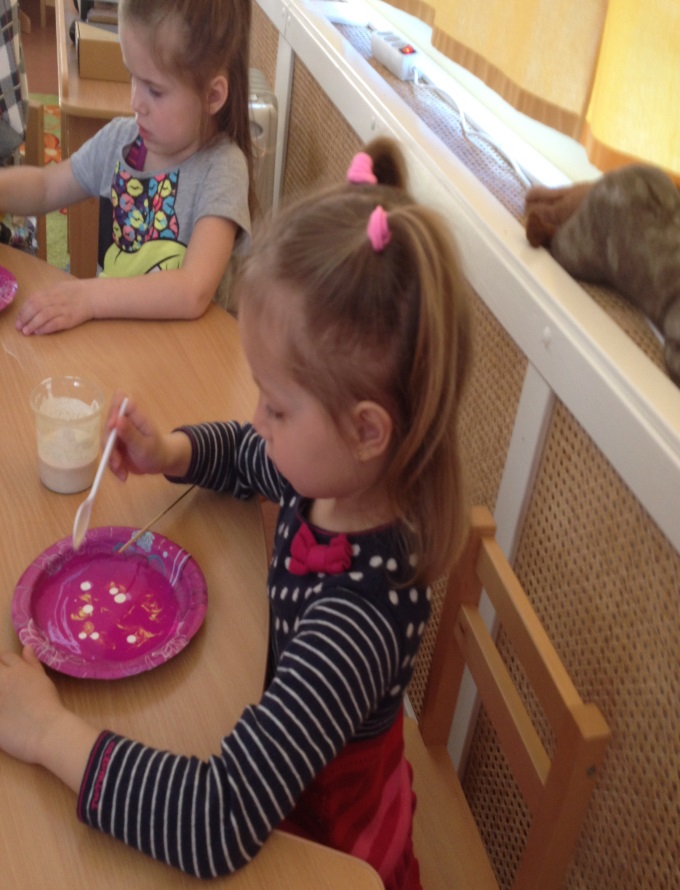 